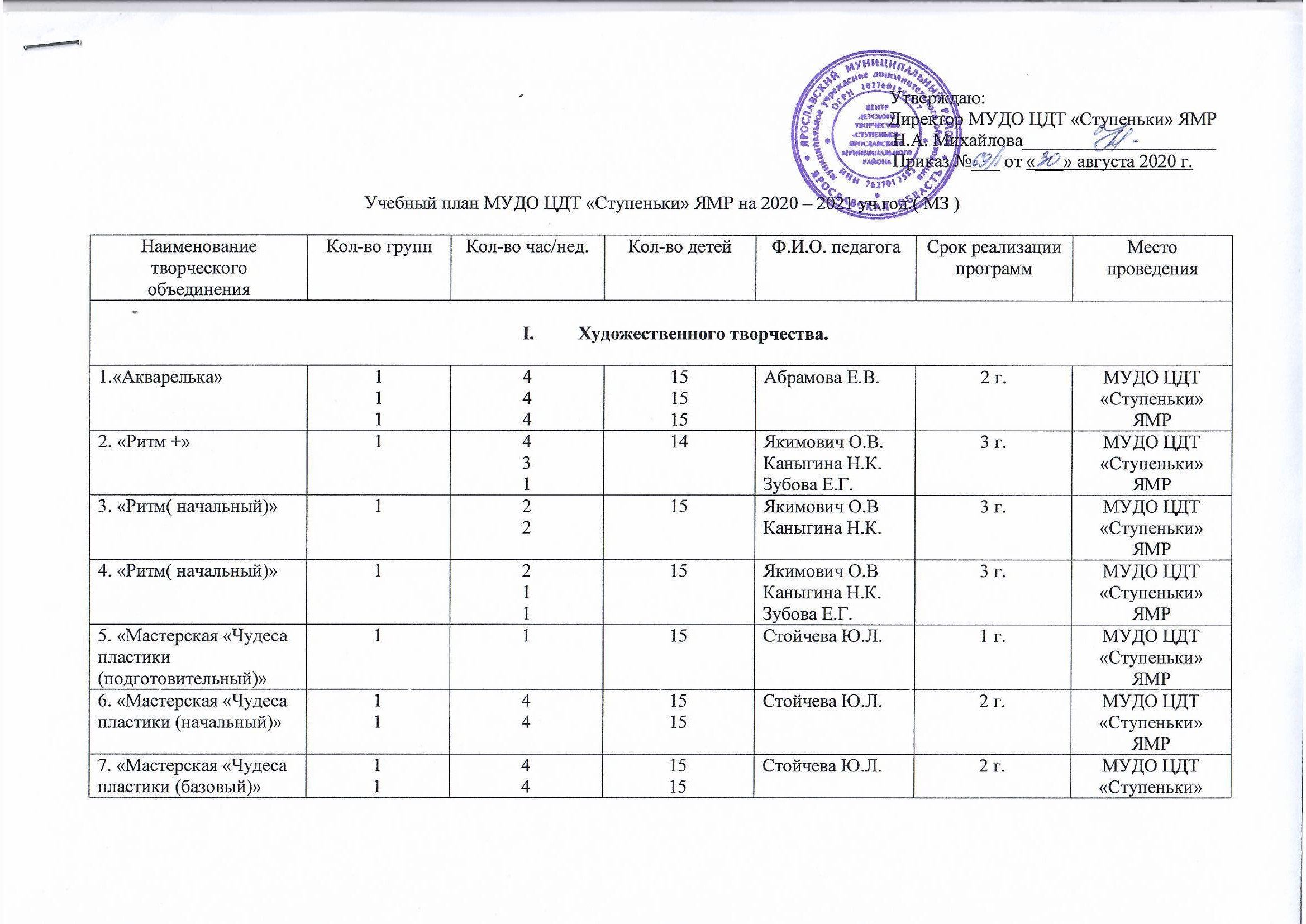 8. «Мастерская «Чудеса пластики (продвинутый)»1215Стойчева Ю.Л.1 г.МУДО ЦДТ «Ступеньки» ЯМР9. «Театр и мы»14415Конькова В.В.Малявина А.Н.1 г.МУДО ЦДТ «Ступеньки» ЯМР10. «Музыкальный альбом»1415Каныгина Н.К..1 г.МУДО ЦДТ «Ступеньки» ЯМР11.  «Танцевальный класс»111111151515Якимович О.В.3 г.МОУ Карабихская ОШ ЯМР12. «Детский театр»1215Семенова Е.В.1 г.МДОУ Д/С №2 «Солнышко» ЯМР13. «Музыкальный театр»1115Алексохина О.А.1 г.МОУ Ширинская СШ ЯМР14. «Вокальный ансамбль»1215Алексохина О.А.1 г.МОУ Ширинская СШ ЯМР15. «Соловушка»1215Алексохина О.А.2 г.МОУ Ширинская СШ ЯМР16. «Школьный Хор (начальный)»11221514Дадаева М.Г.2 г.  МОУ Иванищевская          СШ ЯМРИтого:2373343Социально-педагогическаяСоциально-педагогическаяСоциально-педагогическаяСоциально-педагогическаяСоциально-педагогическаяСоциально-педагогическаяСоциально-педагогическая1. «Логотека» (логопедический)1815Михайлова Н.А.1 г.МУДО ЦДТ «Ступеньки» ЯМР2. «Премьера»1115Иванова Н.А.1г.МУДО ЦДТ «Ступеньки» ЯМР3. «Я исследователь»1115Рахубенко К.Н.4 г.МОУ Толбухинская СШ ЯМР4. «Я исследователь»1115Алиева О.А4 г.МОУ Толбухинская СШ ЯМР5. «Я исследователь»1115Емельянова К.В..4 г.МОУ Толбу хинская СШ ЯМР6. «Я исследователь»1115Шалина Н.В.4 г.МОУ Толбухинская СШ ЯМР7. «Основы исследовательской работы»1115Перевозчикова С.Н.1 г.МОУ Толбухинская СШ ЯМР8. «Основы исследовательской работы»1115Варваркина Н.А. 1 г.МОУ Толбухинская СШ ЯМР9. «Основы исследовательской работы»1115Мачулина М.В.1 г.МОУ Толбухинская СШ ЯМР10. «Основы исследовательской работы»1115Марченко Н.В.1 г.МОУ Толбухинская СШ ЯМР11. «Основы исследовательской работы»1115Варваркина Н.А.1 г.МОУ Толбухинская СШ ЯМР12. «Основы исследовательской работы»1114Кочнева Т.А.1 г.МОУ Толбухинская СШ ЯМР13. «Мир профессий»1115Мозяков И.В.1 г.МОУ Толбухинская СШ ЯМР14. «Фотопалитра»1215Дубичев О.В.1 г.   МОУ Иванищевская   СШ ЯМР15. «Веселый язычок»1115Петрикеева О.Н.1 г.МДОУ Д/С №2 «Солнышко» ЯМР16. «Клуб английских исследователей»11221515Ульянова А.С. 1 г.МУДО ЦДТ «Ступеньки» ЯМР17. «Основы исследовательской работы»1112Зубова Е.Г.1 г.МОУ Красноткацкая СШ ЯМР18. «Я – гражданин России»1112Зубова Е.Г.1 г.МОУ Красноткацкая СШ ЯМРИтого:1929278Эколого-биологическая.Эколого-биологическая.Эколого-биологическая.Эколого-биологическая.Эколого-биологическая.Эколого-биологическая.Эколого-биологическая.1. «Земля – наш дом»1111111115151515Кочнева Т.А4 г.МОУ Толбухинская СШ ЯМР2. «Юный цветовод»1115Немыкина Л.А1г.МОУ Ширинская  СШ ЯМР3. «Юный овощевод»1115Немыкина Л.А1г.МОУ Ширинская  СШ ЯМРИтого:6690Туристско-краеведческаяТуристско-краеведческаяТуристско-краеведческаяТуристско-краеведческаяТуристско-краеведческаяТуристско-краеведческаяТуристско-краеведческая1.  «Водный туризм»141115Неганов С.А.Миндрюков Е.А.Индюков Ю.В.3 г. Карабихская ОШ ЯМРИтого:1615Спортивная.Спортивная.Спортивная.Спортивная.Спортивная.Спортивная.Спортивная.1. « Подвижные игры»1214Куделина Ю.А.1 г.МОУ Мордвиновская СШ ЯМР2. «Степ-аэробика»1220Хохлова Е.Ю.1 г.МУДО ЦДТ «Ступеньки» ЯМР3. «Баскетбол»1615Степанова Е.Д.1 г.МОУ Красноткацкая СШ ЯМР4. «Школа ловкого мяча»1614Тешкин А.В.1 г.МОУ Красноткацкая СШ ЯМР5. «Веселая аэробика»111111131212Якимович О.В.1 г.МДОУ Д/С №1 «Красная шапочка» ЯМР6.«Спортивные игры»             1115Сычев Р.А.1 г.МОУ Карабихская СШ ЯМР7. «Зверобика»1118Желецкая Р.В.1 г.МУДО ЦДТ «Ступеньки» ЯМР8. «Шахматы»1111111114131312Пьянков М.Ю.1 г.МОУ Красноткацкая СШ ЯМРИтого:1325             185 Техническая. Техническая. Техническая. Техническая. Техническая. Техническая. Техническая.1. «Своими руками»1415Красноюрченко Я.О.2 г.МУДО ЦДТ «Ступеньки» ЯМР2. «Объемное оригами»1115Емельянова К.В.1 г.МОУ Толбухинская СШ ЯМР3. «Бумажные фантазии+»111111151513Стойчева Ю.Л.2 г.МОУ Красноткацкая СШ ЯМР4. «Бумажные фантазии»1115Давыдова С.В.2 г.МДОУ Д/С №2 «Солнышко» ЯМР5. «Сувенирная лавка»1114Акентьева А.П.1 г.МОУ Мордвиновская СШ ЯМР6. «Объемное оригами»1112Акентьева А.П.1 г.МОУ Мордвиновская СШ ЯМР7. «Техноклуб»111444151515Карпов С.С.1 г.МУДО ЦДТ «Ступеньки» ЯМР8. «Техноклуб»1415Морозова А.А.1 г.МУДО ЦДТ «Ступеньки» ЯМР9. «Конструкторское бюро»1415Карпов С.С.1 г.МУДО ЦДТ «Ступеньки» ЯМРИтого:1231189Всего:741701100